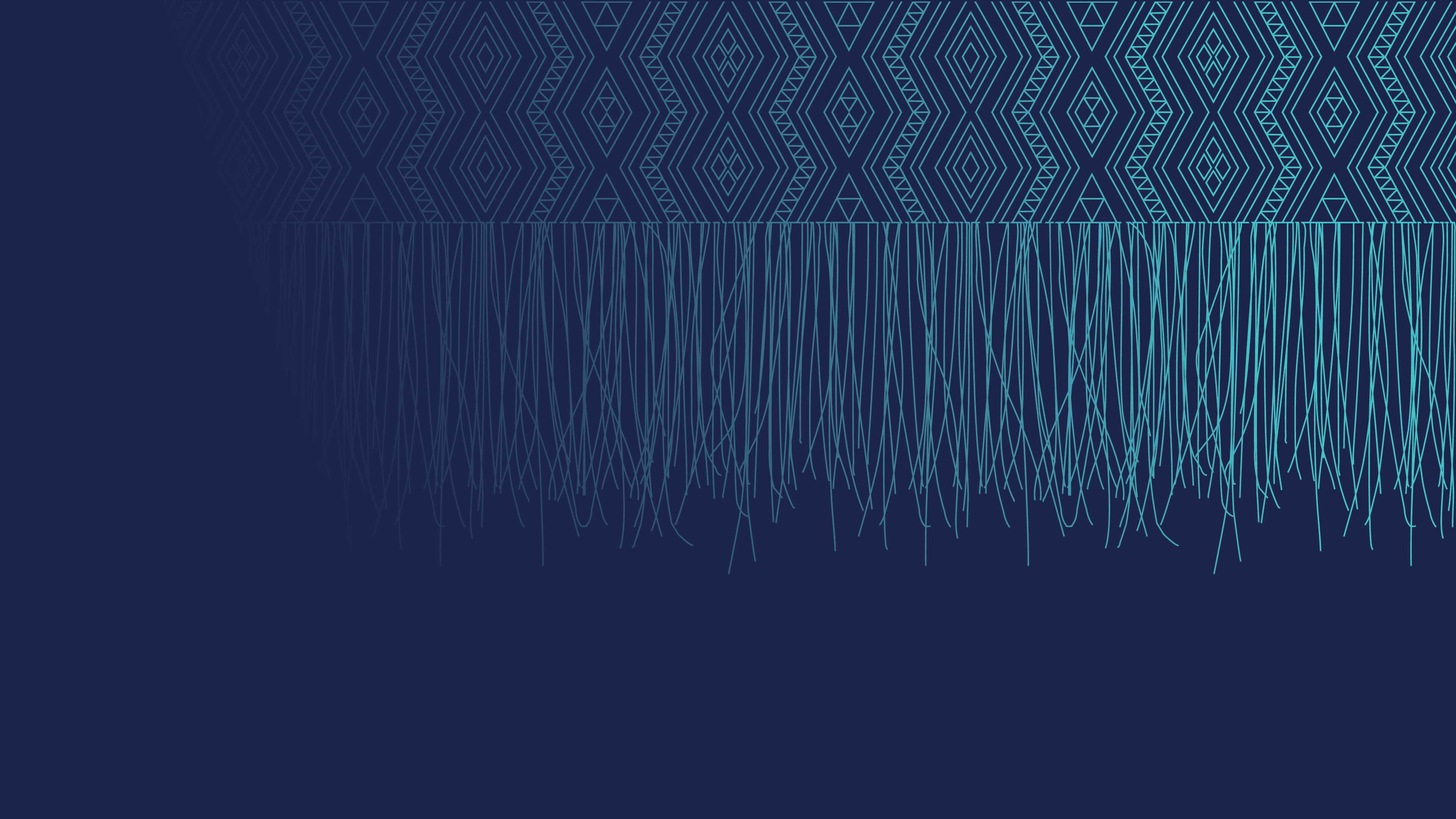 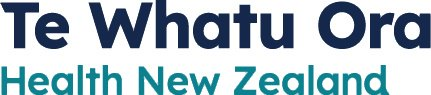 Change ScheduleChanges between version 23 and 24Introduction to Te Whatu Ora Costing StandardsPurpose of Costing StandardsThe Costing Standards (“the Standards”) have been developed for use in the public health sector in New Zealand to provide standards for the costing of District services. The main purposes of the Standards are to:Ensure consistency in costing and cost allocation within the health sector.Improve the quality of cost reporting.Improve operational decision-making for hospital and community servicesProvide better data for benchmarking.Origin of the Costing StandardsPrior to the establishment of Te Whatu Ora, the CFO Technical Accounting Group (an affiliate of DHBNZ) and the Ministry of Health set up the Common Costing Group to review and update the Costing Standards. The result of that joint project was the District Health Board Costing Standards for application from 1 July 2005.Links with other DocumentsCosting systems require a sound definition base for quality costing.  The companion documents that underpin the Costing Standards are:Current version of the Common Chart of Accounts (CCoA) or Financial Reporting Enabling Data (FRED).FTE specification in a supplement to the Common Chart of Accounts (CCoA).Current version of the Nationwide Service Framework (NSF) Data Dictionary.Common Counting Specification appended to the NSF Data Dictionary.NSF Service Specification.Activity-Based Costing (ABC) The costing standards are based on the principle that when determining the cost of a patient event it must be fully absorbed. To achieve this where possible, ABC methodologies will be applied.  Other methods have been prescribed when ABC methods are not possible or practical e.g., the allocation of overheads.Explanatory Foreword to Te Whatu Ora Costing StandardsThe purpose of this Explanatory Foreword is to: Introduce the use of Costing Standards;Explain the relationship between the Costing Standards, Generally Accepted Accounting Practice (GAAP) and Financial Reporting Standards;To set out responsibilities in relation to the Costing Standards.
TE WHATU ORA COSTING STANDARDS FRAMEWORK
The Costing Standards (“the Standards”) must be used for costing within Te Whatu Ora.The Standards apply from 1 July 2005.
The Standards are rules that establish requirements for recognising, measuring and disclosing financial and non-financial costing information.
The Standards set out specific rules to be used in an entity’s costing system when they have a material impact. Refinements are encouraged when they will contribute to improved cost reporting.
The Standards have been developed around maximising three direct benefits for developing and utilising common costing methodologies. The benefits are:FundingThe costing standards will:Enable Districts to influence purchasing on the basis of like District products.Enable fair and equitable pricing and costing processes.Enable transparency in pricing and costing.Discourage cost shifting.Resource AllocationCost based pricing:Leads to informed contract-based resource allocation.Provides a direct relationship between volume and resources.Provides a consistent methodology to allocate resources to products and services.Process ImprovementStandards will allow internal Te Whatu Ora benchmarking and inter district comparative analysis of costs at the following levels:Cost Centres (CS1, Schedule 1)Cost Groups (CS2, Schedule 2)Cost Pools (CS7, Schedule 7)The Standards do not provide a prescriptive recommendation of the structure of the General Ledger; this is covered by the Common Chart of Accounts (CCoA) or Financial Reporting Enabling Data (FRED). 
The Costing Standards are to be considered as a living document and the Costing Standards will continue to be developed and amended as needs change.MATERIALITY
A statement, fact or item is deemed material if it is of such a nature or amount that its disclosure is likely to influence the users of the report in making decisions or assessments and/or 2% of the cost of the product/product-line being measured.
Where statutes, regulations or rules and agreements binding on the entity, specify the form and content of reports, such specifications override considerations of materiality.RELATIONSHIP WITH GENERALLY ACCEPTED ACCOUNTING PRACTICE, LEGISLATIVE AND THE OPERATIONAL POLICY FRAMEWORK
Costing Standards are not intended to conflict with Generally Accepted Accounting Practice (GAAP) as described in accounting standards recommended by the Chartered Accountants Australia and New Zealand (CAANZ).
In cases where there is a conflict between the Costing Standards and relevant Financial Reporting Standards, the requirements of the Financial Reporting Standards take precedence for published/external reports. 
Methods of costing required by the Operational Policy Framework (OPF), the Public Finance Act (PFA) and other legislation may be in addition to the requirements of Costing Standards. 
Compliance with Costing Standards will not necessarily ensure compliance with GAAP, OPF, PFA and other legislation applicable to a particular entity.COST REPORTS
The Standards are intended for application to all cost reports.  Any limitation in the application of a Standard will be made clear in the text of that Standard.
Cost reports should be based on accurate information. 
The Standards recommend that all districts demonstrate a transparent methodology for cost reports to enable users to assess whether a district is complying with the costing standards. Where districts are not complying, full disclosure is required to allow for comparative assessment of costing information.
A balance between benefits and costs should be maintained when preparing cost reports and making disclosures in them. The benefits derived from information should meet or exceed the costs of providing it. Evaluation of benefits and costs is subjective.
An objective of Costing Standards is to improve reporting comparability and therefore usefulness to users.
Costing Standards deal with varying needs at a number of levels and on a number of dimensions. 
COSTING SYSTEMS
The Standards are expected to be complied and used as guidance in other costing exercises.
Districts are expected to implement and continue developing costing systems that adhere to the common costing principles described in this document.  The Standards recommend that all cost reporting documents are produced using the same basic building blocks described. 
The Standards are designed to reflect common and preferred practices within Te Whatu Ora. New Zealand practices reflect the unique environmental pressures at play in the public health sector and thus they may not reflect International standards.Summary of Te Whatu Ora Costing SchedulesSchedule 1 (CS1) – Cost Centre CategoriesSchedule 2 (CS2) – Cost GroupsSchedule 3 (CS3) – Cost Centre Allocation OrderSchedule 4 (CS4) – Overhead Allocation MethodologySchedule 5 (CS5) – Cost Exclusions / InclusionsSchedule 6 (CS6) – Treatment of RevenueSchedule 7 (CS7) – Intermediate ProductsSCHEDULE 1







COST CENTER CATEGORIESIntroductionCommentaryThis Schedule provides a guideline for common classification within District costing systems. Cost Centres are divisions, departments or units that perform functional activities within hospitals (Providing District). For each centre, cost accountability is maintained for revenues received and expenses incurred.ApplicationSchedule1.2.1	This Schedule applies to all district divisions.1.2.2	The Cost Centre Categories set out in this Schedule shall apply to all costing reports where such application is of material consequence.Statement of PurposeThe purpose of the Cost Centre Categories Schedule is to provide a guideline for common classification of Cost Centres in District costing systems. For the purposes of this Standard, General Ledger Cost Centres can be divided into one of five general categories:Patient Care and Patient Support Cost CentresOverhead Cost CentresNon-core Cost Centres (refer to CS5, Schedule 5 - Cost  Exclusions/Inclusions)               District GovernancePlanning and Funding Cost CentresDefinitionsPATIENT CARE AND PATIENT SUPPORT COST CENTRESCommentaryPatient Care Cost Centres and Patient Support Cost Centres must be able to associate an identified product with a specific patient, either when the patient consumes the product (e.g. Lab test) or on some assignment basis (e.g. Pharmacy cost).Patient Care and Patient Support costs typically vary with patient volume.Costs are attributed to patient events according to identified patient utilisation as defined in terms of the intermediate products described in CS7, e.g. Wards, Labs, Medical, etc. (recorded at NHI level).Assigned Patient Support costs reflect supplies consumed by patients, but not individually linked to the patient event.Differences between Patient Care Cost Centres and Patient Support Cost Centres are minor for tracking the utilisation of resources at a patient level. Both types of Cost Centres undertake activities associated with a patient and ideally should both have intermediate cost products tracked to patient level. This is referred to in the Cost Centre Category below as attributed patient costs and reflects actual utilisation of cost products.However, some Districts will not have patient activity collection systems which allow intermediate products to be interfaced to their costing systems for the Patient Support Cost Centres. In these circumstances, Patient Support Cost Centres should be assigned to the Patient Care Cost Centres which have ordered or consumed the service, using the Common Chart of Accounts (CCoA) or Financial Reporting Enabling Data (FRED) internal recharging account codes. This will ensure that all patient care and patient support costs are consistently reported as direct costs, regardless of the ability of the District to track utilisation at patient level for Patient Support Services. For Districts with no costing systems, all cost is to be assigned to Patient Care Cost Centres, which become the lowest level of output costing for contract monitoring purposes. This form of resource tracking enables Districts to report contract performance by grouping relevant costs.This issue is important for the design of common reporting methodologies that must take into account the fact that some Districts do not have costing systems.OVERHEAD COST CENTRESCommentaryOverhead Cost Centres have no identifiable products that are consumed by publicly funded patients.Overhead Cost Centres are not readily affected by changes in volume or patient mix.Overhead Cost Centres provide a supporting role to the organisation.Overhead costs should be allocated to other cost centres according to usage as outlined in Schedule 4 (CS4) - Overhead Allocation Methodology.NON-CORE COST CENTRESCommentaryNon-core Cost Centres cover any cost which does not provide products or services directly or indirectly (as an infrastructure) to publicly funded patients. Examples of this might be research or a commercial venture such as laundry or catering services.Non-core costs should be excluded from patient costs.DISTRICT GOVERNANCE PLANNING and FUNDING COST CENTRESCommentaryThe district structure includes governance functions of Population Health Planning and Health Service funding. Some of these costs relate to Health Services funded by Te Whatu Ora, but provided by NGOs and other primary providers so need to be allocated to separate cost centres.Governance, Planning and Funding Cost Centres may receive costs allocated from the District Overhead Cost Centres where this is appropriate according to usage as outlined in Schedule 4 (CS4) - Overhead Allocation Methodology.Governance Cost Centres may also allocate costs to the District Provider Arm Cost Centres where this is appropriate according to usage as outlined in Schedule 4 (CS4) - Overhead Allocation Methodology.Planning and Funding Cost Centres should not be allocated to any Provider Arm Cost Centres.CS1 Table 1: Cost Centre CategoriesWhere a single general ledger cost centre has costs attributable to more than one category, it is recommended that the costs be split and assigned to the appropriate cost centre category. For example: laundry provides services to hospital and private organisations, the private costs should be separated out to a non-core cost centre or cost offset by revenue earned.SCHEDULE 2







COST GROUPSIntroductionCommentaryThis Schedule provides a guideline for District costing systems to combine lower level costs of the General Ledger into high-level general Cost Groups.2.1.2	Cost Groups are the aggregated General Ledger account codes for costs. Each cost in the General Ledger is assigned a Cost Group.ApplicationSchedule2.2.1	This Schedule applies to all district divisions.2.2.2	The Cost Groups set out in this Schedule shall apply to all cost reports where such application is of material consequence.Statement of PurposeCommentary2.3.1	The purpose of the Cost Groups Schedule is to provide a guideline for the aggregation of costs in the General Ledger into higher level cost groups as categorised by the Common Chart of Accounts (CCoA) or Financial Reporting Enabling Data (FRED). These Cost Groups are tracked when allocating costs and determining product or service costs.   For Districts with patient costing systems, the following Cost Groups must be identified at an individual product level to enable consolidation of products by the patients that consumed them and then into Purchase Units (or other groupings of patients as required).  Distinction is made of costs that were attributable directly to the patient activity (and were costed using relative value units) versus costs that were indirectly allocated to the patient activity and therefore make up the cost group “Overheads”.This Schedule presents the mandatory cost groups expected from a costing system. If Districts identify costs within the mandatory groups that are sufficiently material to deem tracking within their costing systems, this is to be encouraged.  Sub levels of the mandatory groups may be introduced in the future for the purpose of cost reporting.  2.3.2	Districts have historically split costs into variable and fixed cost categories which tend to result in different categorisations within each District. This standard does not advocate a distinction between fixed and variable costs, as the ranges of possible subjective judgements are too great to provide a single set of common guidelines.DefinitionsScheduleCost Groups with Direct Patient ActivityCosts that are located in Patient Care/Patient Support, as defined in CS1, will be grouped under the following categories:Medical Labour SMO (DR): all staff employed primarily as practicing physicians and/or surgeons. Both employed staff and outsourced labour form part of this category. The make-up of this Cost Group is detailed below:CCoA:  2005 to 2025 and 3105 to 3119.FRED:  2005 to 2025 and 3105 to 3117.  2060 relates to Other Medical Employee expenses, apply this at District discretion between DR and DS.
Medical Labour RMO (DS): all staff employed primarily as practicing physicians and/or surgeons. Both employed staff and outsourced labour form part of this category. The make-up of this Cost Group is detailed below:CCoA:  2035 to 2055 and 3125 to 3129.FRED:  2035 to 2055 and 3125 to 3127. 2060 relates to Other Medical Employee expenses, apply this at District discretion between DR and DS.
Nursing Labour (DB):  all qualified nursing staff, registered / enrolled nurses and nurse aides.  Both employed staff and outsourced labour form part of this category. The make-up of this Cost Group is detailed below:CCoA:  2200 to 2399 and 3200 to 3299.FRED:  2204 to 2260 and 3205 to 3270.
	Allied Health Therapist Labour (DN): all staff employed in therapy positions e.g. audiologists, dental therapists, occupational therapists, physiotherapists, podiatrists, all psychologists, social/community workers and dietitians. Both employed staff and outsourced labour form part of this category. The make-up of this Cost Group is detailed below:CCoA:  2400 to 2459, 2510 and 3300 to 3329.FRED:  2404 to 2428, 2434 to 2458, 2510 and 3305 to 3325. 2520-2560 relates to Other Allied Health - apply this at District discretion between DN and DO.
Allied Health Technician Labour (DO):  all staff employed in Allied Health technical positions e.g. laboratory assistants, pharmacists, ambulance officers, hearing/vision testers and scientific officers. Both employed staff and outsourced labour form part of this category. The make-up of this Cost Group is detailed below:CCoA:  2463 to 2508, 2512 to 2599 and 3335 to 3399.FRED:  2464 to 2468, 2473 to 2477, 2484 to 2487, 2494 to 2498,2508, 2512 to 2519 and 3335 to 3370. 2520-2560 relates to Other Allied Health - apply this at District discretion between DN and DO.
Management and Professional Labour (DP): all staff employed in Management positions e.g. executive staff and supervisors. Both employed staff and outsourced labour form part of this category. The make-up of this Cost Group is detailed below:CCoA: 2800 to 2829, 2965 to 2999 and 3500 to 3539.FRED: 2805 to 2828 and 3505 to 3535. 2860, 2891 and 3570 relates to Management/Admin expenses, apply this at District discretion between DP and DQ. Administrative Labour (DQ): all staff employed Administrative and Clerical positions e.g. secretarial and clerical staff. Both employed staff and outsourced labour form part of this category. The make-up of this Cost Group is detailed below:CCoA:  2830 to 2832 and 3545 to 3599.FRED:  2830 to 2832 and 3545. 2860, 2891 and 3570 relates to Management/Admin expenses, apply this at District discretion between DP and DQ. 
Non-Clinical Support Labour (DD):  all support personnel employed in non-medical or non-nursing roles (e.g. laundry, hotel services, ground staff, etc.) where the costs are able to be assigned to products and therefore a CS7 group as per CS1. Both employed staff and outsourced labour form part of this category. The make-up of this Cost Group is detailed below:CCoA: 2602 to 2799 and 3402 to 3499.FRED: 2605 to 2620, 2625 to 2628, 2645 to 2660, 2665 to 2667 and 3405 to 3470.
Pharmaceuticals (DF): all pharmaceutical costs in code range:CCoA: 4602 to 4685.FRED: 4604 (Pharmaceutical) and 4611 (Pharmaceutical Related Supplies).
Implants (DG): all implant costs in: CCoA: 4502 to 4599.FRED: 4505 to 4590 (Implants and Prostheses).
Other Clinical Costs (DH): CCoA: all costs in the 4000 code range excluding Pharmaceuticals and Implants which are noted separately.FRED: all costs in the 4000 code range but excludes Pharmaceuticals and Implants which are noted separately.  Also need to include 5962 Depreciation Clinical Equipment.Infrastructure and Non-Clinical Supplies (DI):CCoA: all costs in the 5000 code range excluding Building Depreciation, Leases and Rents (DM) noted separately.FRED: all costs in the 5000 code range excluding Building Depreciation, Leases and Rents (DM) and excluding 5962 Clinical Equipment Depreciation (DH), each noted separately.  
Outsourced Clinical Services (DJ):CCoA: all outsourced clinical services costs in the code range 3602 to 3899.FRED: all outsourced services in the code range 3610 to 3690 (outsourced clinical).
Central Sterile Supply (DK): costs not directly attributed to patients and recharged using.CCoA: 8000 account code range for CSSD Services. Note there should not be any internal surplus included in the recharged amount (see Schedule 6 - CS6).FRED: no account codes defined.
Patient Support costs (DL): patient support costs (e.g. laundry) as specified in CS1, if not used as a CS7 group (7.7.17b).Building Depreciation, Leases and Rents (DM): these are costs that are incurred by direct patient care departments that are specific to building costs. CCoA: Account codes to include are 5105, 5106, 5110, 5111 & 5120.FRED: 5932, 5938 (Depreciation), 5911 (Loss on Disposal of Asset) and 5120 (Rents).
CommentaryLabour costs include other employee related payroll costs e.g. allowances, gratuities, insurances, ACC levies, FBT, redundancy, etc.Districts must endeavour to be fully compliant. Adequate information should be obtained on a periodic basis and entered into the costing system. Infrastructure costs should include all costs related to the provision of the facilities and equipment. These should include all maintenance, operating leases, insurance, etc.Payroll recovery accounts are used as the credit account for labour costs that have been journaled out of the payroll codes. Allocate to the appropriate CS7 as defined by District. Account codes include:FRED: 2091 (Medical), 2291 (Nursing), 2591 (Allied Health), 2691 (Support) and 2891 (Management/Admin)Cost Groups with no Direct Patient Activity.Costs that are located in Overhead Cost Centres, as defined in CS1, will be grouped under the following categories. Medical Labour SMO (OV): SMO medical staff employed primarily or part time in a management or administration role but still paid under the medical account codes. Both employed staff and outsourced labour form part of this category. The make-up of this Cost Group is detailed below:CCoA: 2005 to 2025 and 3105 to 3119.FRED: 2005 to 2025 and 3105 to 3117. 2060 relates to Other Medical Employee expenses, apply this at District discretion between OV and OW.
Medical Labour RMO (OW): RMO medical staff employed primarily or part time in a management or administration role but still paid under the medical account codes. Both employed staff and outsourced labour form part of this category. The make-up of this Cost Group is detailed below: CCoA: 2035 to 2055 and 3125 to 3129.FRED: 2035 to 2055 and 3125 to 3127. 2060 relates to Other Medical Employee expenses, apply this at District discretion between OV and OW.
Nursing Labour (OZ):  all qualified nursing staff, registered / enrolled nurses, and nurse aides.  This includes nursing staff employed primarily or part time in a management or administration role but still paid under the nursing account codes.  Both employed staff and outsourced labour form part of this category. The make-up of this Cost Group is detailed below: CCoA: 2200 to 2399 and 3200 to 3299.FRED: 2204 to 2260 and 3205 to 3270.
Allied Health Therapist Labour (ON):  all staff employed in therapy positions e.g. audiologists, dental therapists, occupational therapists, physiotherapists, podiatrists, all psychologists and social / community workers plus dietitians. This includes Allied staff employed primarily or part time in a management or administration role but still paid under the Allied account codes. Both employed staff and outsourced labour form part of this category. The make-up of this Cost Group is detailed below:CCoA: 2400 to 2459, 2510 and 3300 to 3329.FRED: 2404 to 2428, 2434 to 2458, 2510 and 3305 to 3325.  2520-2560 relates to Other Allied Health - apply this at District discretion between ON and OO.
Allied Health Technician Labour (OO):  all staff employed in allied health technical positions e.g. laboratory assistants, pharmacists, ambulance officers, hearing/vision testers and scientific officers. This includes Allied staff employed primarily or part time in a management or administration role but still paid under the Allied account codes. Both employed staff and outsourced labour form part of this category. The make-up of this Cost Group is detailed below:CCoA: 2460 to 2508, 2512 to 2599 and 3335 to 3399.FRED: 2464 to 2468, 2473 to 2477, 2484 to 2487, 2494 to 2498, 2508, 2512 to 2519 and 3335 to 3370.  2520-2560 relates to Other Allied Health - apply this at District discretion between ON and OO.
Management and Professional Labour (OP): all staff employed in Management positions e.g. executive staff and supervisors. Both employed staff and outsourced labour form part of this category. The make-up of this Cost Group is detailed below: CCoA: 2800 to 2829, 2965 to 2999 and 3500 to 3539.FRED: 2805 to 2828 and 3505 to 3535.
2860, 2891 and 3570 relates to Management/ Admin expenses - apply this at District discretion between OP and OQ.
Administrative Labour (OQ): all staff employed Administrative and Clerical positions e.g. secretarial and clerical staff. Both employed staff and outsourced labour form part of this category. The make-up of this Cost Group is detailed below:CCoA: 2830 to 2839, 2941 to 2963 and 3540 to 3599.FRED: 2830 to 2832 and 3545.
2860, 2891 and 3570 relates to Management/Admin expenses - apply this at District discretion between OP and OQ.
Non-Clinical Support Labour (OR):  all support personnel employed in non-medical or nursing roles e.g. laundry, hotel services, ground staff, etc.  Both employed staff and outsourced labour form part of this category. The make-up of this Cost Group is detailed below:CCoA:  2600 to 2799 and 3400 to 3499.FRED:  2605 to 2620, 2625 to 2628, 2645 to 2660, 2665 to 2667 and 3405 to 3470.
Other Clinical Costs (OH): CCoA:  all costs in the 4000 code range FRED:  all costs in the 4000 code range of FRED, but excludes Pharmaceuticals and Implants which are noted separately.  Also need to include 5962 Depreciation Clinical Equipment.
Infrastructure and Non-Clinical Supplies (OI): CCoA: all costs in the 5000 code range excluding Building Depreciation, Leases and Rents (OM) noted separately.FRED: all costs in the 5000 code range excluding Building Depreciation, Leases and Rents (OM) and excluding 5962 Clinical Equipment Depreciation (OH), each noted separately.Outsourced Non-Clinical Services (OS): all outsourced non-clinical services costs in the code range:CCoA: 3602 to 3899.FRED: 3710 to 3780 (outsourced corporate/governance) and 3810 to 3849 (outsourced funder service).
Cost of Capital (OA): all interest and equity charges related to the business.CCoA: 5405, 5425, and 5435.FRED: 7405 to 7406, 7425 and 7435.
Building Depreciation, Leases and Rents (OM): these are costs that are incurred by overhead departments that are specific to building costs. Account codes to include are:CCoA: 5105, 5106, 5110, 5111, 5120.FRED: 5932, 5938 (Depreciation), 5911 (Loss on Disposal of Asset) & 5120 (Rents)Revenue with Direct Patient Activity.Revenue that is located in Patient Care/Patient Support, as defined in CS1, will be grouped under the following categories.Clinical Training Agency (CTA) Funding (RA): CTA is treated as an offset against expenses.  See Schedule 6 for guidelines on reporting CTA funding as revenue:CCoA:  1550FRED:  1551
Claimable Drugs Cost Recovery (RB):  Payments received as per the Pharmac schedule for claimable drugs.  The cost recovery amount must reflect the amount the District is entitled to be reimbursed under the claimable drug reimbursement regime.
Other Offset Revenue (RC): revenue which is not able to be treated as a cost recovery within a specific existing cost group.  Where revenue in the 1000 range of CCoA or FRED is offset against multiple groups of cost, and the cost that it is offsetting is found in the direct cost groups, should be recorded as a “negative offset”. For example, serviced outpatient clinic rooms subcontracted to a GP private provider would be offset against staffing and infrastructure costs in the outpatients cost centre.Revenue with no Direct Patient Activity.Revenue that is located in Overhead Cost Centres, as defined in CS1, will be grouped under the following categories:Offset Revenue Overhead (RO): revenue which is not able to be treated as a cost recovery within a specific existing cost group. Where revenue in the 1000 range of CCoA or FRED is offset against multiple groups, and it is offsetting a cost found in overhead cost centres, it should be recorded as a “negative offset”.  For example, revenue for parking recovery would be offset against staffing and infrastructure costs in multiple overhead cost centres.CS2 Table 1: Glossary of CS2 CodesSCHEDULE 3








COST CENTRE ALLOCATION ORDERIntroductionCommentary3.1.1	This Schedule deals with the order in which Non-clinical Overhead, Clinical Support and Patient Care Cost Centres are allocated to Product Cost Pools as defined in Schedule 7 (CS7).3.1.2	It is useful to differentiate amongst Non-clinical Overhead, Clinical Support, and Patient Care Cost Centres. 3.1.3	All costs within the Overhead, Clinical Support and Patient Care Cost Centres should be allocated to a Product Cost Pool regardless of the method of allocation (step-down, iterative, or simultaneous) unless the costs do not require allocation under Schedule 5 (CS5).  Simultaneous is considered to be the most mathematically preferred approach.ApplicationSchedule3.2.1	This Schedule applies to Districts internal recharging where iterative, step-down, or multiple step-down cost allocations are used. Districts using simultaneous allocation models are exempted from this standard.3.2.2	In an internal recharging cost allocation system, costs should be allocated from Cost Centres to Cost Pools after the calculation of each Cost Centres allocated costs.3.2.3	In an iterative cost allocation system some backward allocation of cost is permitted, as cost allocations will clear after a number of cost allocation iterations (assuming all overhead Cost Centres allocate to other Cost Centres).3.2.4	In a step-down cost allocation system, backward allocation of costs is not permitted, as this practice would result in Cost Centres where some costs are not allocated. 3.2.5	In a multiple step-down cost allocation system, costs should be allocated from costs centres to Cost Pools prior to the final cost allocation to Cost Centres.3.2.6	The costing schedules shall apply where cost allocations are material. A Cost Centre allocation is material if its nature, amount or method of treating the allocation is likely to distort the costed outputs of Patient Care Cost Centres. Materiality is discussed in 2.1 of the Explanatory Forward to these Standards.  If the effect is greater than 2% of the cost of the product it should be considered material. Statement of PurposeCommentary3.3.1	The purpose of this Schedule is to specify the most appropriate order for the allocation of costs from Cost Centres to Cost Pools. DefinitionsSchedule“Cost Centres” are categorised as Overhead, Clinical Support and Patient Care as defined in Schedule 1 (CS1).“Order” is the hierarchical method of allocating the costs of Cost Centres to Cost Pools so that all costs are allocated to Product Cost Pools in a logical and appropriate way.“Product Cost Pools” are defined in Schedule 7 (CS7).Commentary3.4.1	Cost Centres may also be called Profit Centres, Investment Centres or Responsibility Centres. This Schedule applies when the aggregation of costs has the attributes of a Cost Centre. 3.4.2	Overhead Cost Centres are allocated using cost drivers (Schedule 4 - CS4).Cost Centre Allocation OrderCommentary3.5.1	The order of Cost Centre cost allocation is important to ensure consistency and comparability across all Districts (Diagram 1 - CS3).  
Schedule3.5.2	Overhead Cost Centres should be fully allocated to Patient Support, Patient Care and Non-core Cost Centres. Cost allocation order is:Overhead Cost Centre costs are allocated to Patient Care, Patient Support and Other Cost CentresPatient Support and Patient Care Cost Centre costs are allocated to Product Cost Pools
Commentary3.5.3	In Non-Casemix costing sites, costs from Patient Support and Patient Care Cost Centres may be fully allocated to Product Cost Pools. For Casemix costing sites, products may be reported up to Product Cost Pools. 
Schedule3.5.4	Costs allocated to Non-core Cost Centres are generally dead-ended and should comply with Schedule 5 (CS5).Commentary3.5.5	Cost Centres should be allocated to subsequent Cost Centres on the basis of the output activity of the subsequent Cost Centre.3.5.6	Where cost allocation is done by internal recharging, costs should be allocated on the basis of resource usage. The value of the allocated costs may be based on full, partial or shared use of a particular resource. In the case of partially used or shared resources, costs should be allocated in the order set out in this Schedule and as shown in diagram 1. 3.5.7	Where the most appropriate output activity of the Cost Centre cannot be measured, an alternative should be identified and used in its place (Schedule 4 - CS4).CS3 Diagram 1: Cost Centre Allocation OrderSCHEDULE 4







OVERHEAD ALLOCATION METHODOLOGYIntroductionCommentary4.1.1	This Schedule deals with the methodology in which non-patient costs are allocated to Product Group Pools.
Schedule4.1.2	This Schedule applies to all District costing systems. The Cost Allocation Method should be used in all District costing systems.ApplicationSchedule4.2.1	This Schedule applies to the allocation of all Cost Centre and Cost Group costs for all Districts. Where a District cannot apply the Schedule for costs that are deemed to be material, this should be disclosed and details of the allocation base used should be provided. 4.2.2	The costing schedules set out in this Schedule shall apply to all cost allocations, where these are material. If the effect on an allocation is greater than 2% on the total cost of the output, the allocation should be considered material.4.2.3	Costs assigned through resource usage (i.e. transfer pricing) are exempt from this Schedule. Statement of PurposeCommentary4.3.1	The purpose of this Schedule is to specify the most appropriate method for the allocation of non-patient cost centre costs to patient care cost centres. An alternative is also listed for instances where the appropriate allocation method is not possible.Cost Allocation Method of Cost Centres and Cost GroupsCommentary4.4.1	For the purposes of consistency and comparability across districts, it is essential all costs within are allocated to intermediate products.4.4.2	A cost driver is a base used to calculate the Cost Centre costs which are to be allocated to other Cost Centre and Product Group Pools.4.4.3	The Cost Allocation Methodology identifies an appropriate cost driver for the outputs of each Cost Centre or Cost Group. Cost should then be allocated to dependent Cost Centres and Cost Pools on the basis of unit cost per cost driver.Schedule4.4.4	This Schedule sets out cost allocation methodology for the allocation of Cost Centre and Cost Group costs to Cost Pools. 4.4.5	Those Cost Centres that allocate costs to other Cost Centres or Cost Pools should allocate all of their costs using the Cost Allocation Methodology. 4.4.6	The District can determine the allocation method when clearing all immaterial indirect Cost Centres.4.4.7	Output cost drivers are determined by the main output activity undertaken by the non-patient cost centre or by the prime driver of the Cost Group cost to be allocated. Where a cost driver is not measured an alternative should be used. These are set out in Table 1 (CS4).
CommentaryCommon bases used for cost drivers for allocation include: Number of Full Time Equivalents (FTEs) based on usual hours worked by Cost CentreValue of fixed assets in a Cost CentreValue of current assets in  a Cost CentreArea occupied in square metres by a Cost CentreWeighted area occupied by a Cost CentreTotal Cost of the Cost Centre Employee Cost in a Cost Centre Supply Cost in a Cost Centre Revenue of the Cost Centre Bed Days by Cost Centre (Should this be resourced or used?)Telephone extensions by Cost CentreContact Volumes for Inpatients and Outpatients by Cost CentreCS4 Table 1: Cost Centre Allocation and Recommendation on Cost DriversCS4 Appendix 1: Technical Guide for the Treatment of Governance and Administration Costs/RevenueBackgroundDistricts are usually divided into three separate arms – the Provider Arm, the Funder Arm, and the Governance and Administration Arm (hereinafter referred to as G&A).  The costing guidelines are focussed on the Hospital and Specialist Services. However, to get the true cost of all Provider Arm services it is important to include a portion of the costs incurred within G&A.  This technical guide is designed to assist those preparing costing information to ensure all Districts apply a consistent approach to the allocation of G&A costs across health services.Principle“The District costing standards are based on the principle that when determining the cost of a patient event it must be fully absorbed. To achieve this where possible ABC methodologies will be applied” - Page 5, Costing Standards, Activity-Based Costing definition.In order to we adopt the above principal, G&A activity must be analysed in detail to categorise the activity into categories that relate to health services / outputs.  G&A does not exist to support itself but is there as a support mechanism for the ‘direct’ areas of health services.  Allocation of G&A costs to the direct patient areas is required.   Common Activities/Functions of the G&A ArmAfter conducting a survey of a number of Districts it was discovered that there is no consistency to the costs and revenue that are recorded in the G&A arm of a District. For instance, some have CEO costs and direct reports in G&A, others have these in the Provider Arm. To ensure accurate costing data that is comparable between districts, it is necessary to break the G&A Arm into the functions and activities that it performs and to record these main functions in separate cost centres within G&A.  Each function / cost centre within G&A will then be either allocated as an Indirect Cost or it may have patient activities that the cost can be directly attributable to.CS4 Table 2: Common Functions in Governance and AdministrationThe following table represents the preferred method of treatment within an Activity Based Costing System:SCHEDULE 5








COST EXCLUSIONS / INCLUSIONSIntroductionCommentary5.1.1	This Schedule suggests consistent guidelines for Cost Exclusion/Inclusion items in costing systems. ApplicationSchedule5.2.1	This Schedule applies to all district divisions within Te Whatu Ora.Statement of PurposeCommentary5.3.1	The purpose of this Schedule is to outline Cost Exclusion/Inclusion items in District costing systems that would provide useful commonality of information to external parties for:The assessment of performance of the District andThe making of decisions about benchmarking amongst Districts.Commercial VenturesCommentary5.4.1	Districts may potentially engage in a small number of commercial ventures and thus incur a number of expenses. Although such costs will appear in the general ledger, these costs should not be allocated to individual patients if they are not part of the infrastructure of delivering patient care.Schedule5.4.2	Districts have two choices in applying this Schedule to their costing of commercial ventures:Dead-end the expenditures.Create commercial products that attract all the appropriate costs.5.4.3	If costs are dead-ended, it is important activities relating to the commercial venture are not captured as a part of any product in Schedule 7 (CS7). This would artificially deflate the true operating costs of the remaining products.5.4.4	Any revenue received and relating to these costs must be treated in a matching way and as set out in Schedule 6 (CS6).General Cost Exclusions/InclusionsSchedule5.5.1	Only costs incurred in every day operations should be allocated to products.5.5.2	Core business restructuring costs incurred as a normal part of District activity should be allocated to products. Organisational wide restructuring costs incurred should not be allocated to products.5.5.3	The financial accounting function is responsible for ensuring all costs are adequately recorded in the General Ledger in order to comply with audit regulations and to ensure stakeholder confidence.5.5.4 	One-off, non-core operating items, if not costed (i.e. dead-ended) must be disclosed.  Extraordinary items must truly be an extraordinary activity for that particular fiscal year.5.5.5	General restructuring costs should be included in the cost of activities.5.5.6	Capital charges are treated in the same way as interest expense.Commentary5.5.7	Districts are required to keep track of capital charges as a separate cost category. 5.5.8	Provision for Bad and Doubtful debts should be excluded from costs.Reconciliation to the General LedgerStandard5.6.1	The following shall be disclosed separately:A full reconciliation between the General Ledger and the sum of product costs within the costing system. Costs in the Statement of Financial Performance that are not included for costing i.e. dead-ended costs.Any costs netted-off against revenue (Schedule 6 - CS6).Any costs deemed to be an extraordinary item and hence excluded from the costing.Commentary5.6.2	The disclosure of the above information enables all internal and external users of costing information to easily verify that the appropriate costs have been included in the costing of products.SCHEDULE 6








TREATMENT OF REVENUEStatement of PurposeCommentary6.1.1	This Schedule deals with the treatment of Revenue by individual Districts for costing purposes. It addresses transactions reported as Revenue and as Cost Recoveries in order to ensure there is consistent treatment of these General Ledger items. 6.1.2	This Schedule will provide a recommendation on how each revenue account type from the Common Chart of Accounts (CCoA) or Financial Reporting Enabling Data (FRED) is to be interpreted by the costing systems of each District.ApplicationSchedule6.2.1	This Schedule applies to the treatment of all District revenue/cost recoveries except where legislation, Crown Funding Agreement or Operations Policy Framework (OPF) would override this standard.DefinitionsSchedule6.3.1	Revenue refers to income or cost recovery from any source and includes account codes 1000 to 1999 in the Common Chart of Accounts (CCoA) or 1004 to 1877 in Financial Reporting Enabling Data (FRED). It does not refer to the internal charging undertaken when a Cost Centre charges its costs to another Cost Centre within the District (known as Internal Revenue/Charging).6.3.2	In this Schedule, Revenue Account Type is the account code report heading as listed in the Common Chart of Accounts (CCoA) and in Financial Reporting Enabling Data (FRED).6.3.3	Provider arm revenue is also recorded in CCoA account codes 6000 to 6900 and 1901 to 1911 for CCoA where revenue is transferred from the District Funder to the District Provider Arm as represented in the Provider Price Volume Schedule. These revenues are generally purchase framework service based and should not be offset.
Commentary6.3.4	District owned Healthcare Provider Units may receive service revenue from multiple sources. They may also receive revenue for the provision of services other than patient healthcare activities.6.3.5	Districts may do internal charging of a service to other services for the purposes of accountability for resource utilisation within Cost Centres.General Treatment of Revenue MethodologySchedule6.4.1	The following process should be undertaken to determine whether revenue should be treated as a revenue item or netted off against costs:Revenue that is earned from services provided to patients as described in the National Purchasing and Service Frameworks should be treated as operating revenue and not offset against costs. Revenue in this category includes District contract revenue, ACC purchasing, Inter-Regional Flows and Non-Resident revenue. Patient co-payments should not be included as they should be offset to reflect the true cost to the District of providing the purchased service.
Revenue that is earned from service activity that is not listed as a product in Schedule 7 (CS7) should be treated as a cost recovery and offset against costs. This includes any revenue that reduces or is reimbursement for the input costs of these intermediate products e.g. non Mental Health workforce development funding. Other examples of input cost recoveries are salvage sales, salary and wages recoveries and staff cafeteria sales.
Revenue that is earned from the direct provision of service activity listed as a product in Schedule 7 (CS7), which are not provided as components of a purchased service should be treated as revenue and not offset. However, the costs and volumes of these intermediate products should also be excluded from purchased service-based costs and matched to the revenue earned. Examples of this would be where diagnostic radiology procedures are ordered by District clinicians during an event that is funded at that ordering District and are provided by a different District.
Revenues earned either from a commercial venture, separate commercial entity or other circumstances that are not a normal part of hospital and health services activity should be treated as revenue and be excluded from the costing of intermediate products. However, where only part of the output of a service unit is sold to a commercial client or entity and this proportion is less than ten percent of the total output capacity of that service unit, the revenue may be treated as cost recovery and netted off against the total costs of that service unit. This ensures that nonmaterial commercial service provision is cost neutral. Examples of revenue in this category include rental of surplus properties and laundry sales to outside companies.
Revenues received from donations or grants should not be considered part of operating revenue. However, these donations are ordinarily used towards asset purchases and as such should not be offset against the costs of healthcare service provision. If a District treats CTA funding as revenue then for comparability with Districts that treat it as a cost offset the CTA funding amounts must be able to be reported at intermediate product cost pool level for any applicable service activity.6.4.2	Internal Revenue/Charging also needs to be treated on a consistent basis. Internal Revenue/Charging should not be used in the costing of products. The inclusion of such activity would offset the true cost of the product by incorporating any internal service surplus or deficit into the total cost of intermediate products. The revenue associated with such an activity can be disclosed through reporting/pricing schemes.
Commentary6.4.3	It is necessary to determine how revenue information will be used for reporting purposes before making decision whether to net-off revenue against costs.6.4.4	Where any revenue is netted-off against costs users lose the ability to determine the full cost of providing the service and may also lose the ability to measure the revenue associated with that service. 6.4.5	Some revenue items may need to be treated differently from mandated above, particularly where information is not available to allow compliance. It is necessary to specifically disclose any departures from the standard in the disclosure statement.CS6 Appendix 1: Guidelines for the Treatment of RevenueSCHEDULE 7









INTERMEDIATE PRODUCTSIntroductionCommentary7.1.1	This Schedule deals with the methodology used when allocating fully absorbed costs in Patient Care and Clinical Support Cost Centres (Schedule 3 - CS3) to Intermediate Product Cost Pools.7.1.2	This Schedule outlines:Cost Pools to which costs of fully utilised resources will be allocated.Levels of detail for products that will make up those pools.Costs that will be included and excluded from the pools.7.1.3	This Schedule addresses the need to audit the volumes of products.  Reconciliation of product volumes from each District information system is an integral part of ensuring that the recorded volumes are as reliable and accurate as the costs.7.1.4	An intermediate product is a product or service provided to a patient that contributes to the final total cost of a patient’s encounter.ApplicationSchedule7.2.1	This Schedule applies to the costing of the final total cost of the sum of all the intermediate products that are included in a patient event. Statement of PurposeCommentary7.3.1	The purpose of this Schedule is to facilitate consistent treatments of Cost Pool and product information in District costing systems.Standardisations of Cost PoolsCommentary7.4.1	Greater standardisation of Cost Pools allows for the comparison of Districts at a higher level of detail than possible at the group level. The level of product specificity is determined by the availability and complexity of the costing systems within the District. The level to which products are specified within a Cost Pool determines the level of detail at which providers can benchmark.Cost Pools and Products MethodologyCommentary7.5.1	For Districts without Casemix or patient event level costing systems, costs from the group level (and associated overheads) will be able to be allocated to intermediate products. Intermediate products will then require a further allocation to achieve costs at a purchase unit level.7.5.2	For Districts with patient event level costing systems, costs will be allocated directly to products. To allow aggregation at the Cost Pool level restrictions need to be made to ensure that products can only be allocated certain types of costs within a Cost Pool.7.5.3	Providers are advised to cost at an individual department (Cost Centre) level and then amalgamate costs to intermediate product cost pools by site.Disclosure of Product Volumes Included/Excluded from District Costing Systems – Reconciliations and AuditScheduleThe following shall be disclosed separately:A reconciliation of the volumes of each product back to District costing or information systems used to collect volumes of productsThe disclosure of any volumes not used in costing of products and verification of matching principal for the dead-ending of costs.
Commentary7.6.2	The purpose of this Schedule is to develop unit costs per product, which requires the same level of accuracy as the measurement of costs.Intermediate Product DefinitionsScheduleCost Pools used shall be consistent with sections 7.7.2 - 7.7.17 of this Schedule.  The costs included and specifically excluded from these and the levels of definition anticipated in products are outlined in this schedule,Wards (A010)The costs of providing the inpatient and day patient care within a Ward setting.Medical (A030)The cost of providing the medical staffing care to: inpatients, day patients, outpatients and theatre or procedure room activitiesAnaesthetist Senior Medical Officer (A036)The cost of providing Specialist Medical Officer Anaesthetist care to: inpatients, day patients, and outpatients in any location.Laboratory (A040)Costs including all staff types of maintaining laboratory services.Blood Bank (A050)Costs of providing blood and blood products to patients, including all NZ Blood Service costs.Radiology (A060)Costs including all staff types of maintaining radiology imaging servicesClinical Support Staff (A070)The cost of providing health professional support services and supplies to patients in any setting.Theatre/ Procedure Rooms (A080)Facility and staff costs for operating theatre and recovery rooms. Includes specific procedure rooms where anaesthesia may not always be required and Maternity Unit Caesarean theatres.Implants and Single Use Expensive Items (A120)Costs of implants and high-cost disposable items used in theatre and procedure rooms.  Refer to Schedule 2 Implant and Prostheses for account code ranges.  Pharmacy (A090)Costs of maintaining pharmacy services for individually prescribed drugs. The pharmacy staff cost of filling and maintaining imprest drug stores, where the individual patient receiving the drug is not electronically recorded, should be allocated to those drug store areas. Examples are Emergency department, wards and community nursing. Claimable Pharmaceuticals (A150)Costs of maintaining pharmacy services for individually prescribed pharmaceutical cancer treatment drugs as specified in the Pharmac schedule and any other drugs that are reimbursed by Pharmac. The pharmacy staff cost of filling and maintaining imprest drug stores, where the individual patient receiving the drug is not electronically recorded, should be allocated to those drug store areas. Examples are Emergency department, wards and community nursing. Critical Care (A100)The cost of providing the inpatient and day patient care within an Intensive Care Unit, Neonatal ICU, Coronary Care Unit or other high dependency specialist unit.District Emergency Department (A110)The cost of providing the Emergency Department service.  This includes costs of Acute Assessment Units managed within the same clinical directorate as the Emergency Department, but not assessment/short stay wards which are outside of the ED Director’s management scope.Outpatient Utilisation (A020)The cost of providing the outpatient clinic facility. This includes facilities providing pre-admission & post discharge assessments, secondary Obstetric Clinics,  Orthopaedic Fracture Pregnancy & Parenting Education, Sexual Health, Specialist nursing clinics and Procedure units e.g. Endoscopy.Community - Public Health Protection & Promotion (B010)Note: The following Community product pools (7.7.13a to e) may be amalgamated in a single Community product pool group, but are specified here for clarity of costs to include in the intermediate product pool.The cost of providing Health Protection & Promotion Services in the Community such as:Air QualityBurial & CremationCivil DefenceEnvironmental NoiseDrinking WaterHazardous SubstancesChildcareRecreational WaterLiquor LicensingCommunicable DiseasesSmoke Free ActResource Management ActFood MonitoringSewerage TreatmentPort HealthShellfish & Shellfish WaterWaste Management/Contaminated LandSocial Environmental Health	School HealthCommunity HealthWell Child Promotion-Parenting	Hearing Loss PreventionImmunisation Oral HealthRheumatic Fever PreventionSIDS Prevention (Sudden Infant Death)Unintentional Injury Prevention	Road SafetyChild AbuseNon Communicable Diseases	Sun safetyCervical screeningAsthma PreventionCardiac healthDiabetesMental Health Promotion	Youth Suicide PreventionStress ReliefNutrition & Activity	Dietary AdviceExercise ProgramsMaori and Youth HealthCommunity - School Dental Program (B020)The costs of providing Dental Therapist treatment for Children Services including treatment to under 5’s, Primary School children and some adolescents.Community - Community Domiciliary Services (B030)The costs of providing Domiciliary services to patients in the community excluding those services given by Clinical Support staff as detailed in CS 7.6. Services include:RehabilitationPatient personal caresHome cleaningMedical services to patientsOstomy suppliesRespiratory suppliesC A P  Dialysis (Dialysis provided through Community service only)Palliative careCommunity - Needs Assessment and Service Coordination (B040)The cost of providing assessments, service co-ordination and budget management for community support and residential care enabling people with disabilities to maximise their independence.Services Include:Assessments for the disabled - Co-ordination of services to be provided.Budget Management for community support.Community Child and Youth Health Services – Well Child Services (B050)The costs associated in improving the health status of children and young people.Services Include:Contraception advice and products for youthPublic Health Nurse Visits to schools, play centres,Kindergartens and Kohanga Reo.Child advocacy  (behavioural problems in children & Neonatal problems)Vision & Hearing TestingCommunity HearingResidential - Mental Health, Intellectual or Physical Disability (C020)The cost of providing residential servicesMental Health – Community (C010)The cost of providing the Mental Health community and outpatient service.Note: MH Community product pools are amalgamated in a single Community MH product pool group and include all MH Community Services such as Alcohol and Drug counselling, Methadone programs, Child and Adolescent MH, MH Services for Older People and Community Adult Health Services.Obstetrics - Delivery Suite (F010)The cost of providing care within the delivery suite. Includes Facility costs only.Obstetrics - Lead Maternity Carers (F020)The cost of providing Lead Maternity Care. Excludes Facility costs.Other Treatments (G010)The cost of providing any other patient treatment or service not included elsewhere	Sterile Supplies (A140)The cost of providing sterile supplies intermediate products. Note: If these costs are not tracked to individually identified patient events, but instead are charged out to appropriate patient care areas, they should be included in the separate CS2 cost pool and included as a component of theatre, inpatient ward and outpatient CS7 intermediate products.  These costs should not be recorded as overheads in any area.Other Patient Support Costs (A145)The cost of providing other patient support costs to patients in any setting.  Note: If these costs are not tracked to individually identified patient events, but instead are charged out to appropriate patient care areas, they should be included in the separate CS2 cost pool and included as a component of theatre, inpatient ward, and outpatient CS7 intermediate products. These costs should not be recorded as overheads in any area.CS7 Table 1: Index of Cost PoolsCS7 Appendix 1: Central Sterile Supply CostsThe standards provide several options for the treatment of sterile supply costs. This appendix details how Districts determine which option they should choose.GuidelinesSterile supply services are defined in the Costing Standards as a Patient Care/Patient Support Department as opposed to an overhead or Non-Core Department, see - CS1 Table 1: COST CENTRE CATEGORIES. If a hospital has a Central Supply Unit, i.e. a sterile supply service that is a separate cost centre that provides services to different departments in the hospital e.g. theatres and the costs can't be tracked and allocated directly to a patient then they should be transferred to a 'patient care' cost centre as a direct cost."In these circumstances, Patient Support Cost Centres should be assigned to the Patient Care Cost Centres which have ordered or consumed the service, using the Common Chart of Accounts (CCoA) or Financial Reporting Enabling Data (FRED) internal recharging account codes" - Schedule 1, Cost Centre Categories, Section 1.4 Definitions, Subsection 1.4.1 e.The purpose of this section is to ensure sterile supply service costs held in a central cost centre that provides services to multiple departments, are treated as direct costs and not overheads.Central Sterile Supply Costs - CS2 CategoryWhen sterile supply costs are allocated to patient care cost centres via internal recharging account codes they should be reported under the CS2 category DK."Central Sterile Supply (DK): costs not directly attributed to patients and recharged using 8000 account code range for CSSD Services. Note there should not be any internal surplus included in the recharged amount (see Schedule 6 - CS6)" – Schedule 2, Cost Groups, Section 2.4 Definitions, Subsection 2.4.1.n.						If however sterile supply costs are part of a patient care cost centre such as a theatre or a ward then they should be reported under the following CS2 categories: DD	Non-Clinical Support Labour.DH	Other Clinical Costs. Central Sterile Supply Costs - CS7 CategorySterile supply costs can be reported under the CS7 category that contains the patient service they were part of e.g. Theatres (A080), Wards (A010) and Laboratory (A040). For example, if sterile supply costs are included in the theatre cost centre then they can be reported under the Theatre CS7 category (A080). Alternatively if they can be tracked and reported against individual patients or allocated to patients using a proxy feeder (e.g. one theatre event equals one sterile supply unit), then they can be reported under their own CS7 category i.e. 7.7.17a Sterile Supplies (A140).
"7.7.17a Sterile Supplies (A140)The cost of providing sterile supplies intermediate products. 					Note: If these costs are not tracked to individually identified patient events, but instead are charged out to appropriate patient care areas, they should be included in the separate CS2 cost pool and included as a component of theatre, inpatient ward and outpatient CS7 intermediate products. These costs should not be recorded as overheads in any area." – Schedule 7, Intermediate Products, Section 7.7.17A Sterile Supplies (A140)TREATMENT OF STERILE SUPPLY COSTS DECISION TREE					Sterile Supply CostsCentrally located i.e. allocated to a generic cost centrethat covers more than one patient care area?			Yes						NoYes	Can the cost be tracked	       No	   	 		Report under CS7 category the cost	                 to patient events?		 	    	 	centre maps to e.g. wards, theatre- (C)Report under 			Report under 		                  	 CS2 category CS7 category (A140)-(D)	              CS7 category according                       	(i) Other Costs and                                                          to transfer charging e.g.                        	d) Non Clin. Support                                                                                         Wards, Theatre, etc. – (C)                          	Lab–(B)CS2 category (i)		              CS2 category (k) Central Supply 			Other Costs and d)		Costs – (A)					Non Clinical Support						Labour - (B)	Te Whatu Ora Costing GuidelinesPurpose of the Costing GuidelinesThe costing guidelines have been created to achieve the following objectives:Assist Districts when they are implementing an event level costing system.Enable Districts to assess their costing methodology in comparison to other Districts.Assist the interpretation of event level costing data.Improve the development of the Costing Standards.Relationship of the Costing Guidelines to the Costing StandardsThe Costing Standards provide direction on the allocation of costs to patient events and the categorisation of the expenses and the products (CS7) that should be used to represent the goods and services provided. The guidelines provide information on the products that Districts have chosen to use to allocate costs to patient events, and the type of costs that are allocated by each product.Therefore they provide information on how Districts have applied the costing standards in relation to schedule seven Intermediate Products, i.e. the goods and services costed and allocated to patient events.Schedule of current guidelines (version 11, June 2019):Guideline 1: CRITICAL CARE (CS7.7.13 - A100) Guideline 2: EMERGENCY (CS7.7.14 - A110) Guideline 3: THEATRE/PROCEDURE ROOMS (CS7.7.9 - A080)Guideline 4: WARDS (CS7.7.2 - A010)Guideline 5: ONCOLOGY & HAEMATOLOGY SERVICESGuideline 6: Moved to guideline 11 (AMBULANCE)Guideline 7: MEDICAL COST POOL (CS7.7.3 - A030)Guideline 8: TREATMENT OF GOVERNANCE COSTSGuideline 9: MATERNITYGuideline 10: UNCOUNTED SERVICES / SPREAD COSTSGuideline 11: AMBULANCE / PATIENT TRANSPORT SERVICESGuideline 12: AUDIT GUIDELINE FOR COSTING RENAL SERVICESGuidelines location:https://www.tewhatuora.govt.nz/our-health-system/nationwide-service-framework-library/financial-standards-and-guidelines/Schedule 1 – Cost Centre CategoriesNo ChangeSchedule 2 – Cost GroupsNo ChangeSchedule 3 – Cost Centre Allocation OrderNo ChangeSchedule 4 – Overhead Allocation MethodologyNo ChangeSchedule 5 – Cost Exclusions / InclusionsNo ChangeSchedule 6 – Treatment of RevenueNo ChangeSchedule 7 – Intermediate ProductsNo ChangeDistrict Costing GuidelinesNo ChangeFunctionCategoryCost IncludedCost ExcludedAdministration – PatientPatient Care / SupportService support staff e.g. Medical Typists, booking / schedulingAdministration – Non-PatientOverheadService Management, disaster planning and other general management rolesAllied HealthPatient CareAllied Health support staffAnaestheticsPatient CareAsset  Costs other than Land / BuildingsOverheadClinical Equipment Depreciation, maintenance, insurance and lease costs (financial & operating)Asset costs in patient care areasCEOGovernanceProvisions, public relations, planning and general marketingClinical Coding/Medical RecordsOverheadCommunity ServicesPatient CarePersonal health, disability & mental health servicesCost of CapitalOverheadCapital charge and interestDecision SupportOverheadDirector of NursingOverheadDir of Nursing for primary providersEmergencyPatient CareExchangeOverheadTelephonistsLand and Building OverheadAsset management, utility charges, building & ground maintenance, insurance, security & engineeringCleaningFinance DeptOverheadAccounts receivable & payable, cashier and other accounting costsFunding and PlanningFundingTotally excludedGeneral Support ServicesOverheadClinical Photographer, Admitting, Biomedical, Cleaning, Chaplain, Orderlies, Volunteer Services, Patient Information, Patient Enquiries, Patient Relative Accommodation.  Good EmployerOverheadCafeteria, parking, staff usage & recreation and crèche costsDistrict Board Members GovernanceBoard Members, Meeting costs, and Company Secretary functionHospital in the HomePatient CareHuman Resource OverheadIncludes Employee Development Costs and Industrial RelationsInformation SystemsOverheadInformation Analysts,  Business Analysts, Business Applications and IT SupportInpatient WardsPatient CareInsurance - AssetsOverheadClinical Equipment Intensive Care UnitsPatient CareHigh Dependency Unit, Coronary Care Unit, Special Care Baby Unit, Mental Health Intensive Care Internal AuditOverheadLaboratoriesPatient CareLaundryPatient Care/ Patient SupportManagement Support – CorporateOverheadContract Management, Disaster Planning, Planning and Secretarial Support, Internal Audit, Project Management OfficeManagement Support – ServiceOverheadService Managers, Secretarial SupportMedical StaffPatient CareMedical SupportOverheadMedical Directors, Advisory Committees, Library and Medical AccommodationMulti Service Fleet Management/ Car Pool Service OverheadFuel, depreciation, Maintenance, Repairs Vehicle expenses in Patient Care areasNeeds Assessment Service Co-ordinationPatient CareNursing SupportOverheadManagement / Admin of Nursing Bureau, Casual Pool & Roster OfficeOccupational HealthPatient CareOutpatient ClinicsPatient CareOutreach CommunityPatient CarePalliative CarePatient CarePatient AppliancePatient Care Patient AidsPatient  ServicesPatient CareInterpreter, Patient Food ServicesPayrollOverheadPharmacy – Patient DispensedPatient CarePharmacy – Ward IssuesPatient SupportPurchasing / StoresOverheadQuality / AccreditationOverheadInfection Control, Health and SafetyRadiologyPatient CareRehabilitationPatient CareRenal DialysisPatient CareResearchNon-CoreTotally excludedRisk Management / LegalOverheadSterile ServicesPatient Care /Patient supportTheatrePatient CareClinical TrainingOverheadCoordination / Management of CPR Training, Clinical SchoolCodeDescriptionNCCP Reporting CategoryDirect Cost GroupsDirect Cost GroupsDirect Cost GroupsDRMedical Labour SMOLabour Med DSMedical Labour RMOLabour Med DBNursing LabourLabour NurseDNAllied Health Therapist LabourLabour Allied DOAllied Health Technician LabourLabour Allied DPManagement and Professional LabourLabour  OtherDQAdministrative LabourLabour  OtherDDNon-Clinical Support LabourLabour  OtherDFPharmaceuticalsSupplies PharmsDGImplantsSupplies ImplantsDHOther Clinical CostsSupplies OtherDIInfrastructure and Non-Clinical suppliesOther DirectDJOutsourced Clinical ServicesOther DirectDKCentral Sterile Costs not directly attributed to patients.Other DirectDLPatient Support Costs e.g. laundry as specified in CS1 if not used as a CS7 group (7.7.17b)Other DirectDMBuilding Depreciation, Leases and RentsOther DirectOverhead Cost GroupsOverhead Cost GroupsOverhead Cost GroupsOVMedical Labour SMOOverheadOWMedical Labour RMOOverheadOZNursing Labour OverheadONAllied Health Therapist LabourOverheadOOAllied Health Technician LabourOverheadOPManagement and Professional Labour OverheadOQAdministrative LabourOverheadORNon-Clinical Support LabourOverheadOHOther Clinical CostsOverheadOIInfrastructure and Non-Clinical suppliesOverheadOSOutsourced Non-Clinical ServicesOverheadOACost of CapitalOverheadOMBuilding Depn, Leases and RentsOverheadRevenue Offset Cost Groups – DirectRevenue Offset Cost Groups – DirectRevenue Offset Cost Groups – Direct RAClinical Training Agency (CTA) FundingLabour Med RBClaimable Drugs Cost RecoverySupplies Pharms RCOther Offset RevenueOther DirectRevenue Offset Cost Groups – IndirectRevenue Offset Cost Groups – IndirectRevenue Offset Cost Groups – IndirectROOffset Revenue OverheadOverheadFunctionAllocation Cost DriverAllocation Cost DriverReceivingCost CentresFunctionPreferredAlternate(s)ReceivingCost CentresPurchasing / StoresUsageTotal CostsAll Cost CentresAdministration – Non-PatientTotal CostsFTEAll Cost CentresAsset Costs other than Land /BuildingsNBV by Cost CentreTotal CostsAll Cost CentresGovernance Board CostsFunder  Revenue to Provider v. NGOs Revenue60% Provider / 40% Funder Total CostsFunder and Provider (All Cost Centres) Areas report to Board (Providers & Planning)CEOFunder  Revenue to Provider v. NGOs FTE 60% Provider / 40% Funder Total CostsFunder and Provider (All Cost Centres) Direct Report Cost CentresClinical Coding / Medical RecordsDischarges / AttendancesFTEAll Cost CentresCost of CapitalAsset ValueTotal CostsAll Cost CentresDecision SupportTotal CostsFTEAll Cost CentresDirector of NursingNursing FTETotal CostsClinical Cost Centre onlyExchangeFTETotal CostsAll Cost CentresFinance DeptTransactionsFTEAll Cost CentresGeneral Support ServicesFTETotal CostAll Cost CentresGood EmployerHead countFTEAll Cost CentresHuman Resource costsFTETotal CostsAll Cost CentresInformation SystemsPC /Application UsageFTEAll Cost CentresInsurance – AssetsAsset ValueTotal CostsAll Cost CentresInternal AuditTotal CostsFTE All Cost CentresLand and Building related costs (facilities)Square MetresTotal CostAll Cost CentresManagement Support - Corp.FTETotal Salary CostsAll Cost CentresManagement Support - ServiceFTETotal Salary CostsDirect Report Cost CentresMedical SupportMedical FTEMedical Salary CostsMedical Cost CentresMulti Service Fleet Management / Car Pool TransportUsageFTECost Centres that require cars from the car poolNursing SupportUsageNurse FTE Clinical Cost CentresPayrollFTETotal Salary CostsAll Cost CentresQuality / AccreditationFTE /
Head countTotal Salary CostsAll Cost Centres with  acute area 10% additional weightingRisk Management / LegalFTE /
Head countTotal Salary CostsAll Cost CentresFunction/ActivityCosting MethodologyDistrict Board Running CostsAllocate between Funder and Provider based on total revenue.  Provider Arm amount then allocated using FTEs.CEO costsAllocate between Funder and Provider based on total revenue.  Provider Arm amount then allocated using FTEs.Property Services (Land and Buildings / Facilities)Refer Table 1 CS4 of this Standard, but ensure the Funder is included as a cost receiving area.Corporate Services: - Corporate Management, Financial & Accounting, LogisticsRefer Table 1 CS4 of this Standard, but ensure the Funder is included as a cost receiving area.Human ResourcesRefer Table 1 CS4 of this Standard, but ensure the Funder is included as a cost receiving area.Information ServicesRefer Table 1 CS4 of this Standard, but ensure the Funder is included as a cost receiving area.Affiliation fees to District NZ, Health Round Table etc.Provider arm cost – allocate based on total expenditure.“District wide” consultancy feesAllocate between Funder and Provider based on total expenditure of each.Planning and FundingA contract related to the Funder Arm stays in the Funder Arm and must not be allocated to the Provider Arm.A/CA/C DescriptionRecommended TreatmentGuideline Comments1802Gains on derivatives for SOGSCost RecoveryGains are treated as cost recovery and losses as costs. If however, associated gains or losses from prior years have been treated as revenue, then for consistency the associated future year gains or losses should be treated in a similar manner.1803Gain on financial assets designed at FVPLCost Recovery1804InterestCost Recovery Interest received from deposits that will be used to fund Provider Arm expenditure on the treatment, either directly or indirectly, of patients is to be offset against costs. Unless it is as a result of funds held for future infrastructure development, in which case it should be treated as revenue.1805Gains on interest rate swaps and options for financial exp.Cost Recovery1806Gain on sale of fixed assetsCost RecoveryGains on asset sales are cost recoveries unless they relate to the sale of land and buildings. These gains or losses are abnormal items and should be treated as Revenue.1814DividendsCost RecoveryRebates classified as dividends are cost recoveries, dividends from investments are revenue.1824General RentsCost Recovery1825Accommodation rentalsCost Recovery1826Rental income from investment propertyRevenueIncome treated as revenue and associated costs excluded provided the property it is not used for District purposes.  However, if associated costs can’t be excluded then treat revenue as a cost recovery.1834Training course fees (non-crown agencies)Cost RecoveryIf a District is running courses for the benefit of other organizations, then the revenue received should be used to offset the Districts costs.1835Professional & consultancy feeCost Recovery1844 Research grantCost Recovery1845Drug trial revenueCost Recovery1864Other incomeCost Recovery1865Cafeteria & food salesCost Recovery1866Work rehabilitation salesRevenue1868Gains on derivatives for financial expenseCost RecoverySame principle as applied to a/c 18021869Gains on derivatives for non-financial expenseCost RecoverySame principle as applied to a/c 18021854BequestsRevenue1855DonationsRevenueTreat as revenue because donations usually relate to the purchase of equipment. However, if the donation is absorbed into operating expenditure and is a material amount then it can be treated as a cost recovery.1550CTA FundingCost RecoveryHierarchy of ProductsHierarchy of ProductsLevel 1Bed day per wardDay CasePer NMDS definition (beds occupied at midnight)Level 2Ward Days by Specialty:SurgeryMedicinePaediatricsMaternityRehabAcute AssessmentMental Health Level 3Ward Days or hours split by specialty and actual wardLevel 4 Ward days or hours split by acuity / dependency systemLevel 5 Acuity by Shift or time of day ward hour differentiationCosts IncludedCosts IncludedCosts IncludedStaff CostsCharge NursesRegistered NursesEnrolled NurseClericalNursing poolStaff related costsNurse AidOther dedicated clinical staffOtherLaundrySterile supplyStoresCleaningInfection controlImprest drugsMedical RecordsAdmissionsUtilitiesAllocated overheadsDepreciationCosts Specifically ExcludedCosts Specifically ExcludedCosts Specifically ExcludedIndividual prescribed drugsPharmacyLaboratoryRadiologyAllied Health StaffBloodMedical StaffBeds managed by EDHierarchy of ProductsHierarchy of ProductsLevel 1Doctor Day for inpatientsDoctor DaycaseTheatre – Cutting TimeProcedure – e.g. Radiology stent insertion, forceps deliveryOutpatient attendanceLevel 2As per Level 1 but by ServiceLevel 3As per Level 1 but by SpecialtyLevel 4As per level 1 by clinician type within SpecialtyCosts IncludedCosts IncludedCosts IncludedStaff CostsSMORegistrarHouse SurgeonCME costsClerical	Other employment related costsMOSSCTA – where treated as a subsidy this must be able to be reported at this product level, otherwise it will need to be included as a separate revenue item.Nurse PractitionerOtherExpenses related to medical staffAllocated overheadsCosts Specifically ExcludedCosts Specifically ExcludedCosts Specifically ExcludedIndividually prescribed drugsPharmacyLaboratoryRadiologyMedical staff in clinical support roles (laboratory, radiology, pharmacy)AnaesthetistsHierarchy of ProductsHierarchy of ProductsLevel 1Doctor Day for inpatients where the Anaesthetist is the principle attending specialistTheatre timeProcedure – e.g. pain clinicOutpatient attendanceLevel 2As per Level 1 but by ServiceLevel 3As per Level 1 but by SpecialtyLevel 4As per level 1 by clinician type within SpecialtyCosts IncludedCosts IncludedCosts IncludedStaff CostsAnaesthetist SMOAnaesthetist RegistrarAssociated CME costsClerical	Other employment related costs.CTA – where treated as a subsidy this must be able to be reported at this product level, otherwise it will need to be included as a separate revenue item.OtherExpenses related to Anaesthetist medical staff noted above.Allocated overheadsCosts Specifically ExcludedCosts Specifically ExcludedCosts Specifically ExcludedIndividually prescribed drugsAnaesthetic technicians Dedicated Critical Care StaffHierarchy of ProductsHierarchy of ProductsLevel 1LaboratoriesMortuaryLevel 2BacteriologySerologyBiochemistrySkin Graft culturesToxicologyBlood ProcessingVirologyChemistryCytogeneticsCytologyEndocrinology LabHaematologyHistologyImmunohaematologyMicrobiologyMortuaryLevel 3 As level 2 at reported test level Costs IncludedCosts IncludedCosts IncludedStaff CostsLaboratory SMOsLaboratory RMOsTechniciansTechnologistsStaff related costsRegistered NursesEnrolled NurseClerical	AttendantsOtherLaundryContracted ServicesSterile supplyMed RecordsStoresUtilities	CleaningEquipment R&MInfection control DepreciationChemicals and suppliesAllocated overheadsMortuary storagePost-mortem proceduresCosts Specifically ExcludedCosts Specifically ExcludedCosts Specifically ExcludedIndividually prescribed drugsHierarchy of ProductsHierarchy of ProductsLevel 1NZ Blood ServiceBlood Processing and matchingLevel 2Individual Blood productsCosts IncludedCosts IncludedCosts IncludedStaff CostsTechniciansTechnologistsClerical	OtherContracted ServicesStoresUtilities	Equipment R&MInfection control Allocated overheadsBlood and blood productsCosts Specifically ExcludedCosts Specifically ExcludedCosts Specifically ExcludedIndividually prescribed drugsHierarchy of ProductsHierarchy of ProductsLevel 1Radiology ProcedureLevel 2Radiology procedure by imaging department type:General X-raysCT ScansMRINuclear medicineSpecial procedures or interventions performed by Radiology staffUltrasonographyMammographyLevel 3Cost per Relative Value Unit (RVU) per procedure or intervention in level 2 Costs IncludedCosts IncludedCosts IncludedStaff CostsRadiology SMOsRadiology RMOsTechniciansTechnologistsStaff related costsRegistered NursesEnrolled NurseClerical	AttendantsOtherLaundryContracted Services Films and suppliesSterile supplyMedical RecordsStoresUtilities	Equipment R&MInfection controlImprest drugsDepreciationChemicals and suppliesAllocated overheadsCleaningCosts Specifically ExcludedCosts Specifically ExcludedCosts Specifically ExcludedIndividually prescribed drugsPharmacyLaboratoryHierarchy of ProductsHierarchy of ProductsHierarchy of ProductsLevel 1DepartmentDepartmentLevel 2Consultations by Department:AudiologyClinical PhysiologyDieteticsMaori Health WorkersOccupational TherapyOptometristOrthoptistOrthoticsOther Clinical SupportPlay TherapyPodiatryPhysiotherapyPsychologistRespiratory Medicine – Sleep ApnoeaSocial WorkSpecialist NursesSpeech Language TherapyLevel 3As for level 2 split by Activity Type which may include:First Assessment/contactFollow Up contact1: 1 Therapist contactGroup contacts (e.g. One staff to multiple clients).Multiple Therapist contacts (e.g. Two staff to single client at one time).Phone contactsEnteral productsHearing testsHydrotherapy sessionsHome visitsPhysiology tests – Holter Monitor TreadmillStomal suppliesSplintsInpatient contactOutpatient contactSleep Apnoea assessmentLevel 4Time based within above  Costs IncludedCosts IncludedCosts IncludedStaff CostsPsychologistsSocial workers	ClericalSpeech TherapistsOccupational TherapistsAudiologistPhysiotherapistsNurse EducatorsMaori Health WorkersOrthoptistsOther employment related costsOther Allied Health ProfessionalsNeuro Development TherapistsSpecialist NursesClerical supportCosts Specifically ExcludedCosts Specifically ExcludedCosts Specifically ExcludedIndividually prescribed drugsPharmacyLaboratoryRadiologyMedical StaffHierarchy of ProductsHierarchy of ProductsLevel 1Anaesthesia MinuteLevel 2As for Level 1 by SpecialtyLevel 3As for Level 1 by Specialty and by Theatre Type or anaesthesia typeLevel 4 Per Level 3, further split by complexityCosts IncludedCosts IncludedCosts IncludedStaff CostsCharge NursesRegistered NursesEnrolled NurseNursing poolStaff related costsTheatre OrderliesAnaesthetic techniciansClerical	OtherLaundryAnaestheticsSterile supplyMedical RecordsStoresUtilities	Imprest drugsEquipment R&MInfection controlDepreciationChemicals and suppliesAllocated overheadsCleaningCosts Specifically ExcludedCosts Specifically ExcludedCosts Specifically ExcludedMedical PharmacyLaboratoryIndividually prescribed drugsImplants high cost disposables AnaesthetistsHierarchy of ProductsHierarchy of ProductsLevel 1Implants cost by standard RVU by ICD Procedure Code.Level 2Implants/disposable supplies tracked to individual patients. Lower cost implants allocated by DRG or ICD Procedure Code.Level 3All implant costs tracked to individual patient events.Costs IncludedCosts IncludedCosts IncludedOtherImplants costs and high cost disposablesCosts Specifically ExcludedCosts Specifically ExcludedCosts Specifically ExcludedStaff CostsAll staff costsOverhead costsHierarchy of ProductsHierarchy of ProductsLevel 1Prescribed drug and dosageCosts IncludedCosts IncludedCosts IncludedStaff CostsPharmacistsTechniciansTechnologistsAttendantsClerical	Staff related costsOtherDrugsPharmaceuticalsStoresCleaningInfection controlChemicals and suppliesLaundryMedical RecordsUtilitiesEquipment R&MDepreciationAllocated overheadsCosts Specifically ExcludedCosts Specifically ExcludedCosts Specifically ExcludedRadiologyLaboratoryHierarchy of ProductsHierarchy of ProductsLevel 1Claimable Pharmaceuticals by Purchase UnitLevel 2Claimable Pharmaceuticals tracked to individual patients.Costs IncludedCosts IncludedCosts IncludedDispensing CostsPharmacistsTechniciansTechnologistsAttendantsClerical	Staff related costsOtherClaimable pharmaceutical costs.Allocated overheadsClaimable pharmaceutical cost recovery is specified in a separate cost group within this cost pool.Costs Specifically ExcludedCosts Specifically ExcludedCosts Specifically ExcludedLaboratoryRadiologyHierarchy of ProductsHierarchy of ProductsLevel 1Critical Care DayLevel 2ICU / ITU DayCCU DaySCBU DayNICU DayOther Special Care UnitsLevel 3Same categories as above but in hoursLevel 4 Hours differentiated by level of intensityCosts IncludedCosts IncludedCosts IncludedStaff CostsCharge NursesRegistered NursesEnrolled Nurse	ClericalNursing poolStaff related costsDedicated staff only for:SMORegistrarHouse SurgeonOtherSterile supplyStoresCleaningInfection controlImprest drugsLaundryMedical RecordsUtilitiesDepreciationAllocated overheadsCosts Specifically ExcludedCosts Specifically ExcludedCosts Specifically ExcludedIndividual prescribed drugsPharmacyLaboratoryRadiologyOther Medical Staff Allied Health StaffHierarchy of ProductsHierarchy of ProductsLevel 1ED Attendance or Acute Assessment Unit attendanceLevel 2As for Level 1 by District ED triage ScoreLevel 3Specific types of attendance – by specialty or patient presentation type, plaster room, etc.Level 4 As above with hours Level 5 As for Level 4 with differentiation by level of resource intensity Costs IncludedCosts IncludedCosts IncludedStaff CostsCharge NursesRegistered NursesEnrolled NurseClericalNursing poolStaff related costsPlaster room District ED only:SMORegistrarHouse SurgeonOtherSterile supplyStoresCleaningInfection controlImprest drugsLaundryMedical RecordsUtilitiesDepreciationAllocated overheadsCosts Specifically ExcludedCosts Specifically ExcludedCosts Specifically ExcludedIndividual prescribed drugsPharmacyLaboratoryRadiologyMedical Staff - not specifically employed in EDAllied Health StaffHierarchy of ProductsHierarchy of ProductsLevel 1Outpatient attendance  by Specialty Level 2As level 1 - Differentiated by visit type First / Follow-up / DNA / Pre-admit / ProcedureLevel 3As level 2 - Identify individual procedures such as  gastroscopy, ERCP, LLETZLevel 4 As for level 3 but time basedCosts IncludedCosts IncludedCosts IncludedStaff CostsCharge NursesRegistered NursesEnrolled NurseClerical supportStaff related costsNurse AidsOtherSterile supplyStoresCleaningInfection controlAdmissionsImprest drugsLaundryMedical RecordsUtilitiesDepreciationAllocated overheadsCosts Specifically ExcludedCosts Specifically ExcludedCosts Specifically ExcludedIndividual prescribed drugsPharmacyLaboratoryRadiologyMedical StaffAllied Health StaffHierarchy of ProductsHierarchy of ProductsLevel 1ProgramLevel 2Level 1 by hoursCosts IncludedCosts IncludedCosts IncludedStaff CostsDedicated clinical support staff such as Dieticians.Clerical staffStaff related costsOtherSterile supplyStoresCleaningInfection controlAdmissionsPromotional materialsTransportAdministrationTelecommunicationsSuppliesLaundryMedical RecordsUtilitiesDepreciationAllocated overheadsInfection ControlInsurance & OverheadsLegalRentCosts Specifically ExcludedCosts Specifically ExcludedCosts Specifically ExcludedHierarchy of ProductsHierarchy of ProductsLevel 1Dental Therapist AttendanceLevel 2Contact Type (School visits, Education, Treatment, Follow-up, Parent)Level 3Treatment carried out (cavities filled etc.)Level 4 Nurse TimeSupplies UsedCosts IncludedCosts IncludedCosts IncludedStaff CostsDental TherapistsChairside assistantsClericalStaff related costsOtherEquipmentTransportLaundryDepreciationStoresRecordsImprest drugs and medical suppliesAllocated OverheadsCosts Specifically ExcludedCosts Specifically ExcludedCosts Specifically ExcludedIndividually prescribed drugsHierarchy of ProductsHierarchy of ProductsLevel 1Domiciliary Visit by nursing staffDomiciliary visit by care assistantDomiciliary visit by Home Help Meals on WheelsSupplies provided as part of the domiciliary visitLevel 2As for Level 1 with additional differentiation for specialist nurse visits and ostomy, oxygen, continence and dialysis supplies provided as part of the domiciliary visit.Level 3As for Level 2 with further differentiation by  visit activity:Co-ordination / appraisal TimeEquipment / SuppliesFollow up/sTelephone ContactLevel 4As for Level 3 time basedCosts IncludedCosts IncludedCosts IncludedStaff CostsRegistered NursesEnrolled NursesCare assistantsHome HelpClericalStaff related costsOtherTransportAllocated OverheadsStores and medical suppliesDepreciationTelecommunicationAdministrationEquipmentLaundryInsuranceSterile supplyImprest drugsCosts Specifically ExcludedCosts Specifically ExcludedCosts Specifically ExcludedHierarchy of ProductsHierarchy of ProductsLevel 1Assessments & Co-ordinations ConsultationsLevel 2A&C Type (Reviews, follow-ups, initial referral)Costs IncludedCosts IncludedCosts IncludedCosts IncludedStaff CostsCo-ordinatorsAssessorsClerical Staff Co-ordinatorsAssessorsClerical Staff Community Health WorkerSocial WorkerStaff related costsOtherTransportTelecommunicationsCleaningStationeryTransportTelecommunicationsCleaningStationeryEquipment & SuppliesOverheadsDepreciationCosts Specifically ExcludedCosts Specifically ExcludedCosts Specifically ExcludedCosts Specifically ExcludedHierarchy of ProductsHierarchy of ProductsLevel 1Well Child VisitsLevel 2Attendance type (VHT, Advocacy, PHN, and Contraception)Level 3Visits Types (Referrals/ Consultations / Follow-ups/ Phone call)Costs IncludedCosts IncludedCosts IncludedStaff CostsContraception WorkerSocial workersPublic Health NursesVision / Hearing TestersNeuro Development TherapistGeneral Medical PractitionerClericalManagementStaff Related costsOtherTransportTelecommunicationsEquipmentLaundryCleaningSterile supplyAllocated overheadsDepreciationMedical RecordsCosts Specifically ExcludedCosts Specifically ExcludedCosts Specifically ExcludedHierarchy of ProductsHierarchy of ProductsLevel 1Bed dayLevel 2Bed day - Level 1Bed day - Level 2Bed day - Level 3Bed day - Level 4Costs IncludedCosts IncludedCosts IncludedStaff CostsCharge NursesRegistered NursesEnrolled NurseClerical	Staff related costsOtherLaundryMedical RecordsSterile supplyAdmissionsStoresUtilitiesTransportCleaningAllocated overheadsInfection controlDepreciationMedical CostsImprest drugsCommunicationsCosts Specifically ExcludedCosts Specifically ExcludedCosts Specifically ExcludedIndividual prescribed drugsAllied Health StaffLaboratoryRadiologyHierarchy of ProductsHierarchy of ProductsHierarchy of ProductsLevel 1Contact by Health Professional Type such as psychiatrist, psychologist, counsellor, Maori mental health worker, etc.Contact by Health Professional Type such as psychiatrist, psychologist, counsellor, Maori mental health worker, etc.Level 2As for level 1 by specialtyAs for level 1 by specialtyLevel 3Per Level 2 By:	Visit / Attendance / Consultation – Individual	Day case/ day hospital attendance	Group Visit/attendance	Liaison/contact	Assessment	Crisis Team Intervention           Methadone programPer Level 2 By:	Visit / Attendance / Consultation – Individual	Day case/ day hospital attendance	Group Visit/attendance	Liaison/contact	Assessment	Crisis Team Intervention           Methadone programLevel 4 As level 3	First	Follow upAs level 3	First	Follow upLevel 5 Face to face	Did not attend	Travel time	Indirect time	Telephone contactsFace to face	Did not attend	Travel time	Indirect time	Telephone contactsCosts IncludedCosts IncludedCosts IncludedStaff CostsPsychiatristsCharge NursesRegistered NursesEnrolled NurseOccupational TherapistsSocial workersPsychologistsOther community mental health workersClerical	Staff related costsOtherLaundryMedical RecordsSterile supplyAdmissionsStoresUtilitiesTransportCleaningAllocated overheadsInfection controlDepreciationMedical CostsImprest drugsTelecommunicationsCosts Specifically ExcludedCosts Specifically ExcludedCosts Specifically ExcludedIndividual prescribed drugsLaboratoryRadiologyHierarchy of ProductsHierarchy of ProductsLevel 1DeliveryWomen giving BirthLevel 2Normal deliveryOther complex deliveryUndelivered (False Labour)Level 3Level 2 with more detail for other complexLevel 4 Level 3 plus procedures such as epidural, induction and augmentationLevel 5 Level 4 plus. Hours in labour by stageCosts IncludedCosts IncludedCosts IncludedStaff CostsCharge NursesNurse AidRegistered NursesFacility cover onlyEnrolled Nurse	Clerical	Nursing poolStaff related costsOtherLaundryMedical RecordsSterile supplyAdmissionsStoresUtilitiesCleaningAllocated overheadsInfection controlDepreciationAnaesthetic drugsImprest drugsCosts Specifically ExcludedCosts Specifically ExcludedCosts Specifically ExcludedIndividual prescribed drugsLead Maternity CarersLaboratoryRadiologyMedical StaffAllied Health StaffBloodHierarchy of ProductsHierarchy of ProductsLevel 1Women registered with ServiceLevel 2Women by moduleLevel 3Contacts by moduleLevel 4 Level 3 plus Detail of visit type and deliveryLevel 5 Level 4 plus. Hours in labour by stageCosts IncludedCosts IncludedCosts IncludedStaff CostsMidwives LMC onlyObstetricians LMC OnlyStaff related CostsOtherMed RecordsAllocated overheadsCosts Specifically ExcludedCosts Specifically ExcludedCosts Specifically ExcludedDrugsMedical Staff 	PharmacyMaternity facility costsLaboratoryRadiologyAllied Health StaffBloodHierarchy of ProductsHierarchy of ProductsLevel 1Treatments and Outsourced ServicesLevel 2Radiology Interventional Treatment.Chemotherapy Treatment.Dialysis Treatment (not provided in a community setting).Pain Service Other Treatment.Outsourced or subcontracted patient services.Loan equipment used subsequent to Inpatient event.Community Ostomy, oxygen and other supplies not provided directly by a domiciliary service.Inter patient transport services – Air and Road ambulances.Patient accommodation subsidies.Level 3Per Level 2, By Treatment/Speciality, mode or procedure TypeLevel 4 Per Level 3, By ComplexityCosts IncludedCosts IncludedCosts IncludedCosts IncludedStaff CostsCharge NursesRegistered NursesEnrolled NurseTechniciansTechnologistsClerical	Staff related costsSubcontracted / outsourced SMO cost when not differentiated as separate labour cost.OtherLaundryMedical RecordsSterile supplyAdmissionsStores and supply costsUtilitiesPatient transport & accommodation costs or subsidiesCleaningAllocated overheadsInfection controlDepreciationImprest drugsOutsourced treatment costsLoan pool equipment R&M – including sleep apnoea equipment costs.Costs Specifically ExcludedCosts Specifically ExcludedCosts Specifically ExcludedCosts Specifically ExcludedIndividual prescribed drugsPharmacyLaboratoryIntra District ambulance travelRadiologyMedical StaffAllied Health StaffImplantsHierarchy of ProductsHierarchy of ProductsLevel 1Sterile supply charge per theatre setup, bed day, outpatient procedure, etc.Level 2Sterile supply packs actual usageLevel 3Differentiated sterile supplies – gowns, linen, instruments, etc.Costs IncludedCosts IncludedCosts IncludedStaff CostsTechniciansClericalStaff related costsOther dedicated sterile supply staffOtherSuppliesCleaningUtilitiesLaundryDepreciationAllocated OverheadsChemicalsCosts Specifically ExcludedCosts Specifically ExcludedCosts Specifically ExcludedSales to external parties unless revenue recognised as a cost offset.Sales to external parties unless revenue recognised as a cost offset.Hierarchy of ProductsHierarchy of ProductsHierarchy of ProductsLevel 1Laundry and other patient support charge per theatre setup, bed day, outpatient attendance, etc.Level 2Laundry supplied,  Meals, Medical Coding service, Biomedical   and other See CS1 for “Other Patient Support Costs” cost centre categories.Level 3Actual Usage and descriptionsCosts IncludedCosts IncludedCosts IncludedStaff CostsDedicated StaffStaff related costsOtherSuppliesCleaningUtilitiesLaundryDepreciationAllocated OverheadsChemicalsCosts Specifically ExcludedCosts Specifically ExcludedCosts Specifically ExcludedSales to external parties unless revenue recognised a cost offset.Other intermediate products were applicableCCS #CCS DefinitionCodeNCCP Reporting Category7.7.2WardsA010Wards7.7.3MedicalA030Med/Surg7.7.4AnaesthetistsA036Anaesthetists7.7.5LaboratoryA040Lab 7.7.6Blood BankA050Blood7.7.7RadiologyA060Radiology7.7.8Clinical Support StaffA070Other 7.7.9Theatre / Procedure RoomsA080Theatre7.7.10Implants and Single Use Expensive ItemsA120Implants7.7.11PharmacyA090Pharm7.7.12Claimable PharmaceuticalsA150Pharm7.7.13Critical CareA100Critical Care7.7.14District Emergency DepartmentA110ED7.7.15Outpatient UtilisationA020Other7.7.16Community – Public Health Protection and PromotionB010Other7.7.17Community – School Dental ProgramB020Other7.7.18Community – Community Domiciliary ServicesB030Other7.7.19Community – Needs Assessment and Service CoordinationB040Other7.7.20Community Child and Youth Health Services – Well Child ServicesB050Other7.7.21Residential – Mental Health, Intellectual or Physical DisabilityC020Other7.7.22Mental Health – CommunityC010Other7.7.23Obstetrics – Delivery SuiteF010Other7.7.24Obstetrics – Lead Maternity CarersF020Other7.7.25Other TreatmentsG010Other7.7.26Sterile SuppliesA140Other7.7.27Other Patient Support CostsA145Other